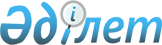 Об обращении Президента Республики Казахстан о проверке соответствия Конституции Республики Казахстан Закона "О карантине растений", принятого Парламентом Республики Казахстан 15 декабря 1998 года и представленного на подпись Президенту Республики Казахстан
					
			Утративший силу
			
			
		
					Постановление Конституционного Совета Республики Казахстан от 4 февраля 1999 года № 16/2. Отменено нормативным постановлением Конституционного Совета Республики Казахстан от 27 апреля 2011 года № 4

      Сноска. Отменено нормативным постановлением Конституционного Совета РК от 27.04.2011 № 4.      Конституционный Совет Республики Казахстан в составе Председателя Конституционного Совета Кима Ю.А. и членов Совета Акуева Н.И., Бусурманова Ж.Д., Ихсанова У.К., Мамонова В.В., Темирбулатова С.Г., с участием представителя Президента Республики Казахстан Альжанова К.К. - заведующего сектором Отдела по вопросам законодательства и судебной системы Администрации Президента Республики Казахстан; представителей Парламента Республики Казахстан: депутатов Сената Сапиева О.С. и Кима Г.В., депутатов Мажилиса Трошихина М.В., Веснина В.Н. и Рамазанова А.М., главных экспертов Аппарата Мажилиса Парламента Амренова К. и Ширяева Ф.П.; представителя Премьер-Министра Республики Казахстан Аманжолова А.А. - главного государственного инспектора по карантину растений Министерства сельского хозяйства Республики Казахстан, рассмотрел в открытом заседании обращение Президента Республики Казахстан о проверке соответствия Конституции Республики Казахстан Закона Республики Казахстан "О карантине растений", принятого Парламентом Республики Казахстан 15 декабря 1998 года и представленного на подпись Президенту Республики Казахстан. 

      Заслушав сообщение докладчика - члена Конституционного Совета Акуева Н.И., выступления представителя субъекта обращения Альжанова К.К., представителя Премьер-Министра Аманжолова А.А. и представителей Парламента Веснина В.Н., Трошихина М.В., Рамазанова А.М. и Кима Г.В., исследовав имеющиеся документы и материалы по данному обращению, Конституционный Совет Республики Казахстан установил: 

      В Конституционный Совет Республики Казахстан 30 декабря 1998 года поступило обращение Президента Республики Казахстан о рассмотрении на предмет соответствия Конституции Республики Казахстан представленного на подпись Президенту Республики Казахстан Закона "О карантине растений". Указанное обращение принято к конституционному производству 4 января 1999 года. 

      Проект Закона "О карантине растений" был внесен Правительством, одобрен Мажилисом и принят Сенатом Парламента Республики Казахстан с соблюдением согласительных процедур. Принятый Парламентом Закон представлен на подпись Президенту Республики Казахстан 16 декабря 1998 года. 

      По мнению представителя субъекта обращения, принятый Парламентом Закон "О карантине растений" не соответствует Конституции Республики Казахстан по следующим основаниям: 

      1). Предмет регулирования Закона (карантин растений) не относится к сфере тех общественных отношений, по которым Парламент вправе издавать законы в соответствии с пунктом 3 статьи 61 Конституции Республики Казахстан. 

      2). Закон "О карантине растений" предусматривает создание специального уполномоченного органа - Государственной фитосанитарной службы по карантину растений с функциями центрального исполнительного органа, что противоречит подпункту 3) статьи 44 Конституции Республики Казахстан, в соответствии с которым образование, реорганизация и упразднение центральных исполнительных органов относятся к компетенции Главы государства. 

      3). Нарушено требование пункта 6 статьи 61 Конституции Республики Казахстан о том, что проекты законов, предусматривающие сокращение государственных доходов или увеличение государственных расходов, могут быть внесены лишь при наличии положительного заключения Правительства Республики. 

      Рассмотрев приведенные доводы представителя субъекта обращения, Конституционный Совет не находит оснований для признания Закона "О карантине растений" неконституционным. 

       1. Предмет регулирования Закона "О карантине растений" относится к общественным отношениям, предусмотренным в подпунктах 9), 11) и 7) пункта 3 статьи 61 Конституции, по которым Парламент вправе издавать законы. Принимая Закон "О карантине растений", Парламент действовал в пределах своих полномочий и с точки зрения его компетенции данный Закон соответствует Конституции Республики Казахстан. 

      2. Статья 5 Закона "О карантине растений", предусматривающая создание Государственной фитосанитарной службы по карантину растений, не противоречит подпункту 3) статьи 44 Конституции Республики Казахстан, в котором определены полномочия Президента Республики Казахстан по образованию, упразднению и реорганизации центральных исполнительных органов, не входящих в состав Правительства Республики. 

      Анализ норм рассматриваемого Закона показывает, что Закон не определяет конкретного статуса Государственной фитосанитарной службы по карантину растений, представляя право решения этого вопроса Правительству Республики Казахстан (статья 5 Закона). Следовательно, нет оснований утверждать, что Законом "О карантине растений" нарушаются указанные выше полномочия Президента Республики Казахстан. 

      3. Пункт 6 статьи 61 Конституции Республики Казахстан устанавливает, что проекты законов, предусматривающие сокращение государственных доходов или увеличение государственных расходов, могут быть внесены лишь при наличии положительного заключения Правительства Республики. В данном случае с законодательной инициативой по проекту Закона "О карантине растений" выступило само Правительство, что предполагает его согласие на возможные государственные расходы по исполнению принятого Закона. 

      На основании изложенного и руководствуясь подпунктом 2) пункта 1 статьи 72 K951000_ Конституции Республики Казахстан, подпунктом 1) пункта 2 статьи 17 и статьей 37 Указа Президента Республики Казахстан, имеющего силу конституционного закона, U952737_ "О Конституционном Совете Республики Казахстан", Конституционный Совет Республики Казахстан постановляет: 



 

      1. Закон Республики Казахстан "О карантине растений", принятый Парламентом Республики Казахстан 15 декабря 1998 года и представленный на подпись Президенту Республики Казахстан, признать соответствующим Конституции Республики Казахстан. 

      2. В соответствии с пунктом 3 статьи 74 Конституции Республики Казахстан настоящее постановление вступает в силу со дня его принятия, является общеобязательным на всей территории Республики, окончательным и обжалованию не подлежит с учетом случая, предусмотренного пунктом 4 статьи 73 Конституции Республики Казахстан.       Председатель(специалист: Р.Жантасова оператор:   Н.Мартина)              
					© 2012. РГП на ПХВ «Институт законодательства и правовой информации Республики Казахстан» Министерства юстиции Республики Казахстан
				